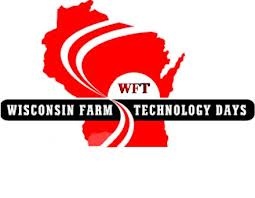 Due: March 15th          Description:Two or more scholarships may be awarded by the Wisconsin Farm Technology/Farm Progress Days - Sheboygan County Scholarship Trust Fund, depending on the funds available.Eligibility:Applicants must be enrolled in post high school agriculture related training, long or short course, from a University of Wisconsin System (Platteville, Madison or River Falls institutions).  (Areas of study may include: Agricultural Journalism, Agronomy, Bacteriology, Biochemistry, Dairy Science/Herd Management, Environmental Sciences, Food Industry, Genetics, Horticulture/Landscape Architecture and any other Agriculture Related Field of Study.)  The legal agreement with the UW-Foundation states the recipient must be enrolling in a UW system school (and specifically an agricultural program) Candidates for this scholarship must be a Sheboygan County resident.Candidate rank in the upper 50% of class preferred with grade point of 3.0 or higher.  Please attach high school and/or college transcripts with application.Scholarships will only be awarded to an individual one time.Winners may be asked to travel to Breakfast on the Farm events in other counties one weekend during the summer.Administration and Awarding of Scholarship:a.	Each applicant should forward all application materials to UW-Extension, Attn: 4-H Youth Development, 5 University Drive, Sheboygan, WI  53081 by March 15th.b.	Final selection and awarding of the scholarships will be made by the Sheboygan County Farm Progress/Farm Technology Days Scholarship Committee.Rules Regulating use of Scholarship:a.	Scholarship funds will be awarded after completion of the first semester of college.   Recipient must show proof of completing the 1st semester of college in good standing. (2.0 or better) b.	Scholarship will be paid directly to the school in the name of the recipient. c.	Scholarship funds must be claimed by March 15th of the year the awardee is eligible to receive the monies. Not doing so forfeits the scholarship award.	# # #Wisconsin Farm Technology/Farm Progress Days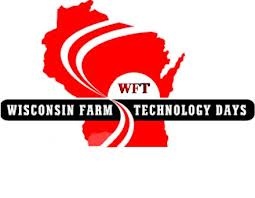        Scholarship		ApplicationPrint or typeName:	_______________________________________________________________________________Address:	___________________________________	City:  ___________________  Zip:  ____________Phone:	_______________________________	Date of Birth:________ / ________ / ________	Month                       Day                       Year                    Name of High School:  ___________________________________	Date of Graduation:  ________________Name & address of school you will/are attending: ___________________________________________________ ___________________________________________________________________________________________ ___________________________________________________________________________________________Field of study:  ______________________________________________________________________________Activities:  List high school extra curricular activities.  Include offices held, honors, awards, etc.Community Activities:  Include offices held, honors, awards, etc.What do you consider your strongest characteristics?  Why?What do you consider your weakest traits?  Why?Do you consider yourself a leader or a follower?  Why?Please share any special personal or family circumstances affecting your need for financial assistance.____________________________________	___________________________________Applicant's Signature	Parent or Guardian's Signature                Please attach:•	Three letters of recommendation - one from a teacher, professor, guidance counselor, college advisor or principal,  one from an employer or community leader and one from any source other than immediate family.•	One page statement of your personal goals and ambitions in the field of Agriculture.•	High school and/or college transcripts.Revised 4/12/2017